Курс «Микроволновые печи»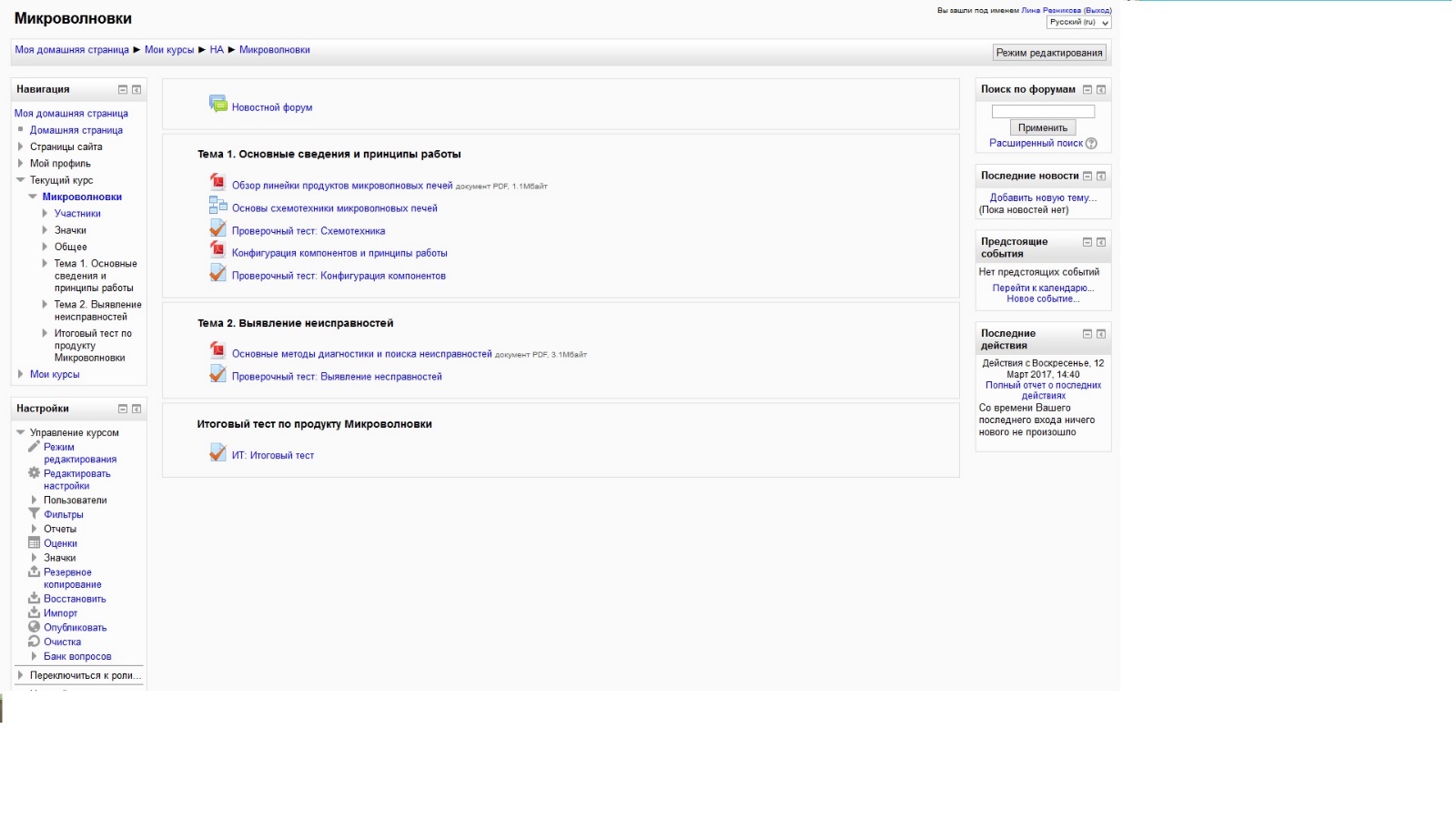 Лекция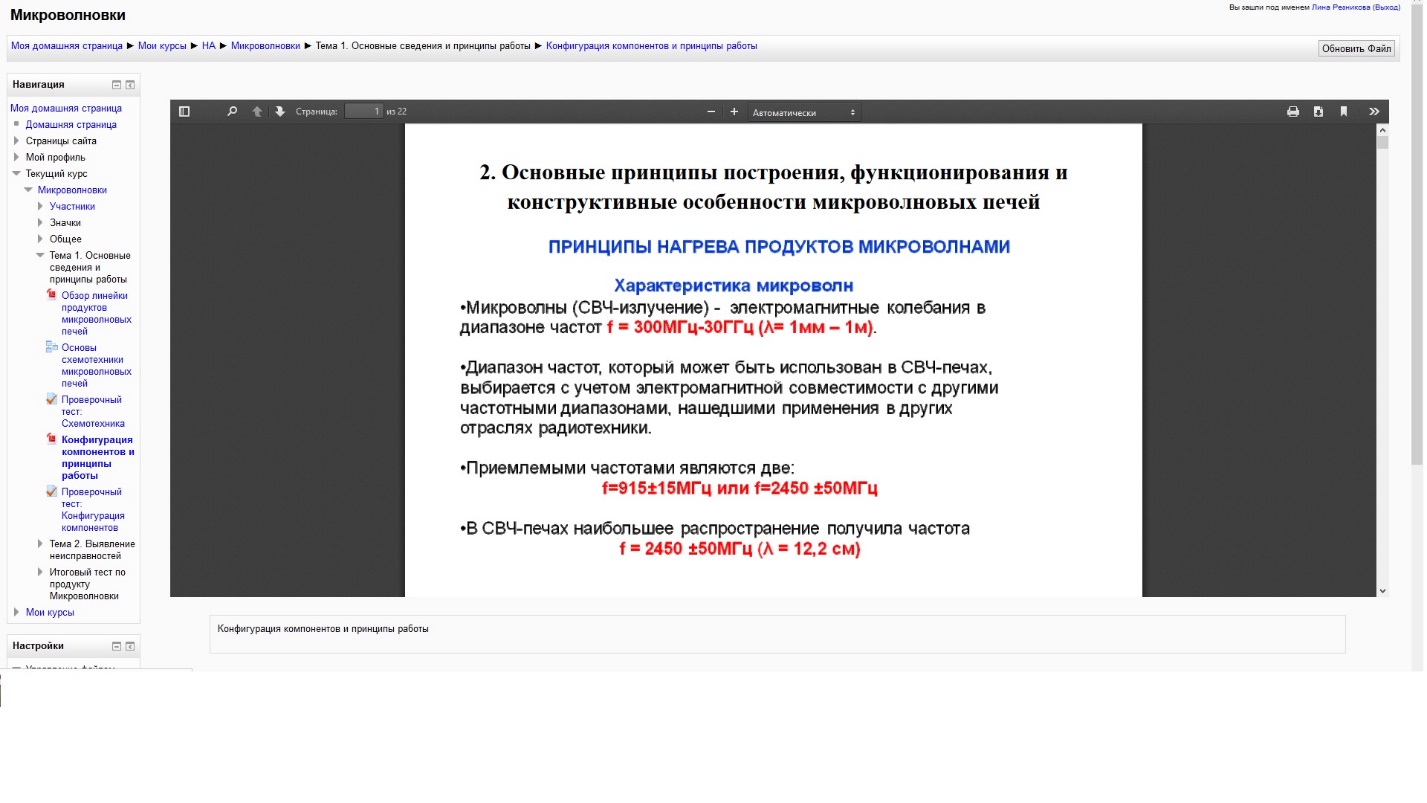 Тест 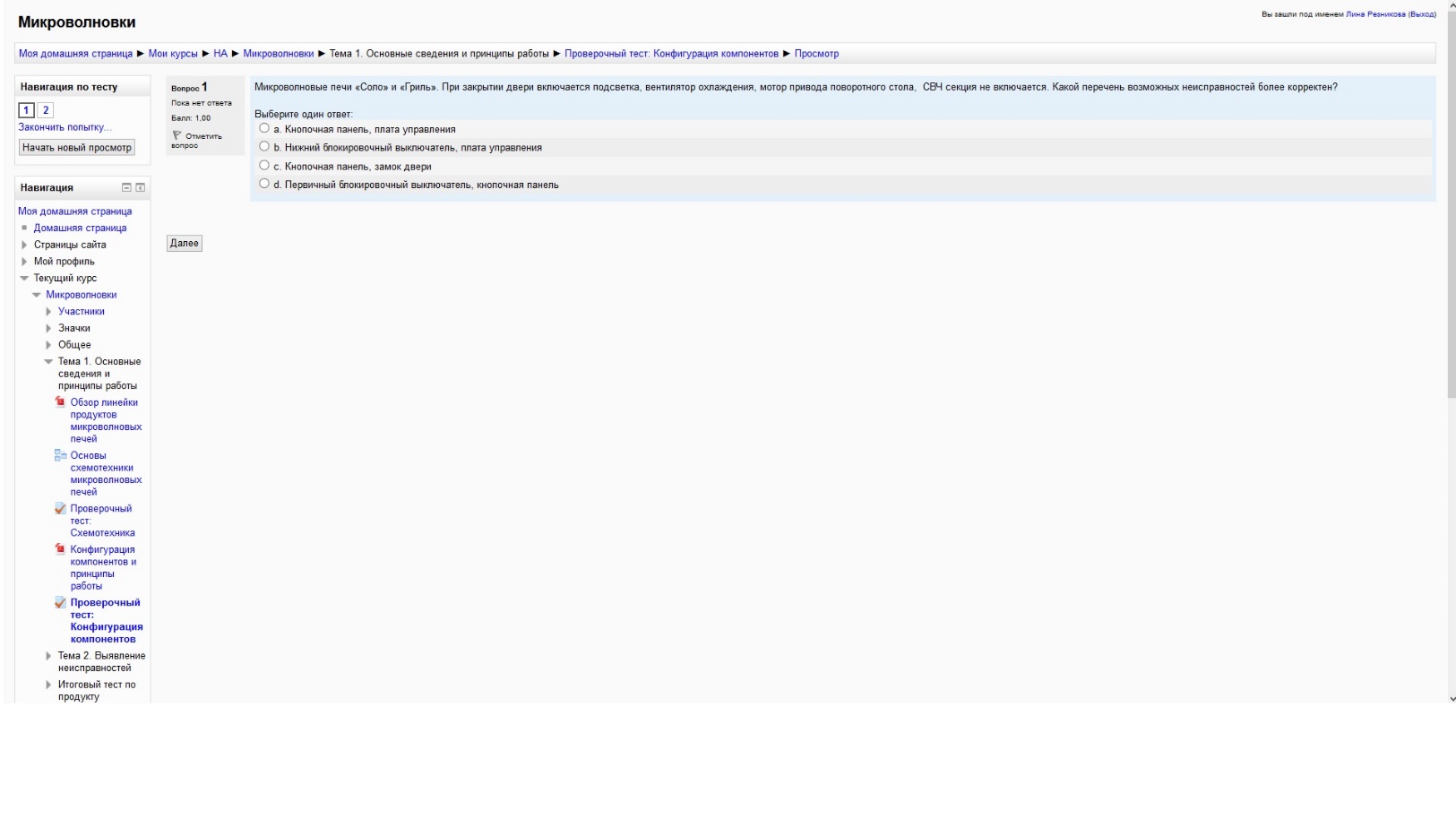 